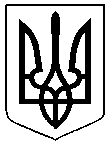 УКРАЇНАІЛЛІНІВСЬКА СІЛЬСЬКА РАДА КОСТЯНТИНІВСЬКОГО РАЙОНУДОНЕЦЬКОЇ ОБЛАСТІВІДДІЛ ОСВІТИНАКАЗвід 10.07.2019р                                 с. Іллінівка                                           № 184Про здійснення робочих виїздів до закладів освіти Керуючись ст.32, 42 Закону України «Про місцеве самоврядування в Україні», ст. 25, 42, 66 Закону України «Про освіту», відповідно до постанови Кабінету Міністрів України від 13 вересня 2017 р. № 684 «Про затвердження Порядку ведення обліку дітей дошкільного, шкільного віку та учнів»,  розпорядження сільської ради від  08.07.2019р  №13аг «Про виїзди до освітніх закладів громади», наказу департаменту освіти і науки від 27.05.2019р № 232/163-10ОД, з метою аналізу реалізації державної політики у сфері освіти, забезпечення якості освіти, фінансово-господарської діяльності, дотриманням установчих документів закладів освіти громади, створення в закладах освіти інклюзивного освітнього середовища, універсального дизайну та розумного пристосування, дотримання академічної доброчесності педагогічними працівниками       НАКАЗУЮ:Здійснити виїзди робочої групи з 12 липня 2019 року по 18 липня 2019  року до закладів освіти громади з метою проведення моніторингу з питань:Проведення державної підсумкової атестації в 4,9, 11 класах у 2018-2019 навчальному році, результатів ЗНО-2019.Ведення шкільної документації, журналів обліку ТМЦ.Системи підвозу учнів до закладів загальної середньої освіти.Матеріально-технічної бази згідно вимог стандартів освіти.Впровадження Інклюзивного навчання та створення в закладах освіти безперешкодного  середовища для учасників освітнього процесу, зокрема для осіб з особливими потребами.Фінансово-господарська діяльність закладів освіти.Функціонування внутрішньої системи забезпечення якості освітиДотримання порядку обліку дітей дошкільного, шкільного віку та учнів.Корівникам закладів, завідувачам філій, в.о керівників закладів сприяти роботі членів робочої групи з питань моніторингу.Затвердити склад робочої групи з питань моніторингу (додається)Членам робочої групи з питань моніторингу узагальнити результати виїздів закладів освіти та надати  головному спеціалісту відділу освіти довідки для  підготовки узагальненої інформації на виконання розпорядження сільського голови. Головному спеціалісту відділу освіти (Шакіна І.С.) до 24.07.2019 року  узагальнити матеріали моніторингу, надати інформацію першому заступнику сільського голови та заслухати її на засіданні виконавчого комітету.Розмістити даний наказ на сайті відділу освіти.Контроль на виконання даного наказу покласти на головного спеціаліста  відділу освіти Шакіну І.С.Начальник відділу освіти                                                   Н.В.СидорчукДодаток до наказу відділу освіти від 10.07.2019р № 184Склад робочої групи щодо здійснення моніторингу № з/пПІБПосада 1Сидорчук Н.В.Начальник відділу освіти2Шакіна І.С.Головний спеціаліст3Пасічна Т.В.Завідувач методичним кабінетом4Разумова Т.М.Директор ІРЦ5Литовченко Н.В.Заступник головного бухгалтера6Бурдун С.ІВ.о директора опорного закладу 7Лебедева Н.В.Перший заступник сільського голови (за узгодженням)